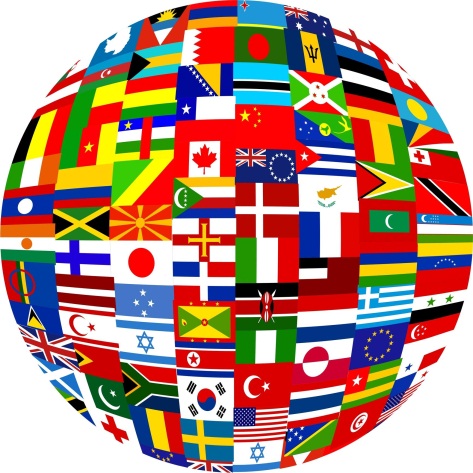 Dear Parents,          Freedom Hill will be celebrating   INTERNATIONAL DAY on Friday, November 7th . The day will begin with an Opening Ceremony and a Parade of Nations shortly after the students arrive to school in the morning.  Children who would like to participate in the parade will also have to attend a mandatory rehearsal for the parade. The rehearsal will be on Wednesday November 5th from 4:00 to 5:00pm.               If you would like your child to participate in the parade , representing his/her country of origin, please complete the form below and return to the PTA mail box  by  Friday October 31st.Your child must be able to arrive to school by 8:30am on Friday November 7th. If you have any questions feel free to e-mail Neha Desai at nsg617@hotmail.com or Fauzea Hussain at fauzea@hotmail.com . ------------------------------------------------------------------------------------------------------------------------------------------Your Name______________________________________Phone/E-mail :________________________Name of your child(ren)  ______________________________Grade/Teacher_____________________Country Representing_______________________________________________________________________Yes, I wish to help organize the students for the parade rehearsal from 4:00-5:00pm on Nov 5th  _____Yes, I wish to help organize the students for the parade from 8:30-10:30am on November 7th 